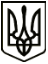 УкраїнаМЕНСЬКА МІСЬКА РАДАЧернігівська область(четверта сесія восьмого скликання)РІШЕННЯ24 березня 2021 року	№ 142Про відмову у внесенні змін до рішення 28 сесії Менської міської ради 7 скликання від 25 березня 2019 року № 149 «Про надання дозволу на виготовлення проектів землеустрою учасникам бойових дій»Розглянувши звернення гр. Голівець М.В. щодо внесення змін до рішення 28 сесії Менської міської ради 7 скликання від 25 березня 2019 року № 149 «Про надання дозволу на виготовлення проектів землеустрою учасникам бойових дій», а саме: замінити кадастровий номер земельної ділянки з 7423084500:05:000:1134 на кадастровий номер земельної ділянки 7423088500:07:000:0150, керуючись  п.34 ст. 26 Закону України «Про місцеве самоврядування в Україні», Менська міська рада ВИРІШИЛА:Відмовити гр. Голівець Михайлу Вікторовичу  у внесення змін до рішення 28 сесії Менської міської ради 7 скликання від 25 березня 2019 року № 149 «Про надання дозволу на виготовлення проектів землеустрою учасникам бойових дій» у зв’язку з тим, що земельна ділянка з кадастровим № 7423088500:07:000:0150, відведена для громадського пасовища.2. Контроль за виконанням рішення покласти на постійну комісію з питань містобудування, будівництва, земельних відносин та охорони природи, та на заступника міського голови з питань діяльності виконкому В.І. Гнипа.Міський голова	Г.А. Примаков